A.A. 2016/2017MODULO INIZIO TIROCINIOData 										Firma studente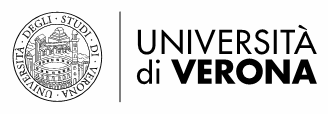 Dipartimentodi BIOTECNOLOGIESCIENZE E TECNOLOGIE VITICOLE ED ENOLOGICHENome e Cognome: Matricola: VR Anno di corso:Inizio- durata prevedibile:Tutor universitario:Luogo di preparazione: